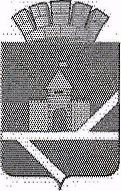                                          Российская Федерация                                          Свердловская область         АДМИНИСТРАЦИЯ  ПЫШМИНСКОГО ГОРОДСКОГО ОКРУГАПОСТАНОВЛЕНИЕот 14.08.2018                                                                                                 № 510 пгт. ПышмаОб определении  перечня организаций, в которых возможно отбытие административного наказания в виде обязательных работ на территории Пышминского городского округаВо исполнение  п.п. 14.3 п.4 протокола заседания межведомственной комиссии по профилактике правонарушений в Свердловской области от 18 июня 2018 года  «О принимаемых мерах по профилактике правонарушений в сфере семейно-бытовых отношений, в том числе в отношении несовершеннолетних:п о с т а н о в л я ю:Определить перечень организаций, предприятий и учреждений, по отбытию  административного наказания в виде обязательных работ на территории Пышминского городского округа ООО «Дерней»;ООО «Пышминская инвестиционная компания»;ООО «Квант»;ООО «Пышминский лифтостроительный завод»;ООО «Строительный трест»;ООО «Жилсервис»;МУП ЖКХ «Трифоновское»;МУП ЖКХ «Черемышское»;МУП «Водоканалсервис»;СПК «Калининский»;СПК «Колхоз им. Кирова»;МКУ ПГО «Хозяйственно-эксплуатационная служба»;МУП ПГО «Управляющая компания «Служба заказчика»;ИП Осинцев В.С.;ИП Морозова Е.А.Руководителям организаций, предприятий и учреждений  предусмотреть возможность отбывания наказания в указанных организациях в выходные дни, вечернее время и дни, когда должник не занят на основной работе, службе или учебе. При распределении лиц в организации, предприятия и учреждения,   для  отбытия  административного наказания в виде обязательных работ, учесть территориальную удаленность от  места жительства лица отбывающего административное наказание в виде обязательных работ.Настоящее постановление опубликовать в газете «Пышминские вести» и  разместить на официальном сайте Пышминского городского округа в сети Интернет. Контроль за выполнением данного распоряжения возложить на заместителя главы администрации Пышминского городского округа по социальным вопросам А.А. Варлакова.И. о. главы Пышминского городского округа                            А. А. Обоскалов